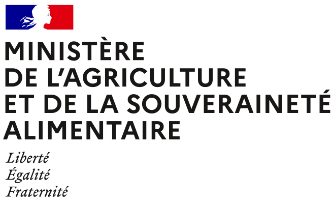 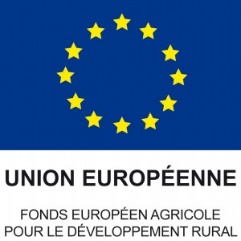 Pour toute information complémentaire, contacter la structure animatrice de la mesure :Coordonnées de la structure animatriceOBJECTIFS DE LA MESUREL’objectif de cette mesure est d’implanter des couverts d’intérêt répondant aux exigences spécifiques :d’une espèce faisant l’objet d’un Plan national d’action (ex : outarde canepetière) ;d’un groupe d’espèces (ex : oiseaux de plaines, comme la tourterelle des bois) à protéger dans un objectif de maintien de la biodiversité ;des insectes pollinisateurs et auxiliaires de culture.Il s’agit ainsi de créer ce type de couvert sur des surfaces supplémentaires par rapport aux couverts exigés dans le cadre de la conditionnalité (bonnes conditions agricoles et environnementales), de l’écorégime et des bandes enherbées rendues obligatoires, le cas échéant, dans le cadre des programmes d’action en application de la Directive Nitrates.Complément à ajouter par la DRAAF sur la réponse apportée par cette mesure vis-à-vis des enjeux territoriaux.MONTANT DE LA MESUREEn contrepartie du respect de l’ensemble des exigences du cahier des charges de cette mesure, une aide de 652 € par hectare et par an sera versée pendant la durée de l’engagement.Si la DRAAF connaît le plafonnement à l’exploitation au moment de la rédaction de la notice, indiquer : « Votre engagement sera plafonné à hauteur de XXXX € par an. »Sinon indiquer « Votre engagement est susceptible d'être plafonné selon les modalités définies par les cofinanceurs nationaux. »CRITÈRES D’ÉLIGIBILITÉ Les critères d’éligibilité doivent être respectés tout au long du contrat. En cas de non-respect en première année, la mesure ne peut pas être souscrite. En cas de non-respect les années suivantes, le contrat est automatiquement rompu sur la totalité des éléments engagés s’il s’agit du non-respect d’un critère d’éligibilité relatif au demandeur, ou uniquement sur la surface en anomalie s’il s’agit d’un critère d’éligibilité relatif à la surface. Le cas échéant, des sanctions peuvent être appliquées.Critères d’éligibilité relatifs au demandeurLes bénéficiaires éligibles sont les agriculteurs actifs tels que définis à l’article 4 du règlement UE n°2021/2115 du 2 décembre 2021.Les fondations, associations sans but lucratif et les établissements d’enseignement et de recherche agricoles lorsqu’ils exercent directement des activités réputées agricoles sont considérés comme des agriculteurs actifs.Les GAEC sont éligibles à cette intervention avec application du principe de transparence.Critères d’éligibilité relatifs aux surfaces engagéesLes surfaces éligibles à cette mesure en première année d’engagement sont les suivantes :toutes les terres arables (sauf les surfaces de la catégorie 1.5 de la notice télépac « Liste des cultures et précisions » qui ont 3 ans ou plus) ;toutes les cultures pérennes ;les surfaces engagées dans une MAEC rémunérant la présence d’un couvert spécifique favorable à l’environnement lors de la campagne PAC précédant la demande d’engagement.À partir de la deuxième année d’engagement, les surfaces éligibles à cette mesure sont toutes les terres arables [ou : préciser ici les codes culture des couverts autorisés].Les surfaces de bandes enherbées obligatoires au titre de la BCAE 4 ou en application de la Directive Nitrates ne sont pas éligibles à cette mesure.Les infrastructures agroécologiques (en particulier les bordures non productives) engagées dans cette mesure ne peuvent pas être comptabilisées au titre de la BCAE 8.CRITÈRES D’ENTRÉELes critères suivants conditionnent l’accès à la mesure en première année d’engagement uniquement et ne sont plus vérifiés par la suite. En cas de non-respect, l’exploitation n’est pas engagée dans la mesure.Les critères d’entrée pour cette mesure sont les suivants :Pour chaque parcelle, avoir au moins une partie de la surface présente dans le PAEC ;Réaliser un diagnostic agro-écologique de l’exploitation. Le diagnostic de l’exploitation doit être transmis à la DDT(M) au plus tard au 15 septembre de la première année d’engagement. En cas de non-transmission, le dossier ne pourra pas être engagé cette année-là.CRITÈRES DE PRIORISATION DES DOSSIERSCes critères permettent de classer les demandes d’aide des demandeurs éligibles (c’est-à-dire respectant tous les critères d’entrée et les critères d’éligibilité) par ordre de priorité afin notamment de tenir compte des enveloppes budgétaires et des orientations définies par la Commission régionale agroenvironnementale et climatique (CRAEC). Les dossiers sont engagés par ordre de priorité en fonction des critères décrits dans la notice du territoire.Si la DRAAF le souhaite : préciser les critères retenus ou indiquer le lien vers la notice de territoire.CAHIER DES CHARGES DE LA MESURESauf mention contraire, l’ensemble des obligations du cahier des charges doit être respecté sur toute la durée du contrat, c’est-à-dire à partir de la date limite de dépôt des dossiers PAC de l’année d’engagement et durant les 5 années suivantes. En cas de non-respect d’une obligation, des sanctions peuvent s’appliquer en fonction de la nature et de la gravité de l’anomalie.Les documents relatifs à la demande d’engagement et au respect des obligations doivent être conservés pendant toute la durée de l’engagement et pendant les quatre années suivantes. Ils pourront notamment être demandés en cas de contrôle de l’exploitation. Les obligations du cahier des charges figurent ci-dessous.PRÉCISIONSFormationL’exploitant doit suivre une des formations suivantes : À compléter par la DRAAF selon ce que l’opérateur a proposé dans le PAEC.Lien avec la conditionnalité et l’écorégimeEn cas de non-respect de la conditionnalité, l’ensemble des aides PAC sont sanctionnées, y compris les aides MAEC. Les obligations du cahier des charges de la MAEC sont distinctes des exigences de l’écorégime. Un agriculteur peut à la fois souscrire cette MAEC et bénéficier de l’écorégime.Obligations du cahier des chargesPériode d’applicationContrôlesCaractérisation de l’anomalie et calcul de la sanctionFormation à réaliser au cours des deux premières années de l'engagement. Se référer au point 7.1.Avant le 15 mai 2025Contrôle sur place  Vérification de l’attestation de formationAnomalie réversible, dossier, totale, d’importance égale à 0,06.Mettre en place le couvert :Implantation du couvert au plus tard le xx/xx de la première année d'engagement ;Respect des conditions d'implantation : préciser. Les couverts autorisés sont :préciser la liste des couverts autorisés sur le territoireSur toute la durée du contratContrôle sur placeVérification du cahier d’enregistrement des pratiques et contrôle visuelAnomalie définitive, localisée, totale, d’importance égale à 1.Maintenir le couvert.Sur toute la durée du contratContrôle sur placevisuelAnomalie réversible, localisée, totale, d’importance égale à 0,4.Respecter la localisation du couvert conformément au diagnostic.Sur toute la durée du contratContrôle sur placeVérification sur la base du diagnostic d’exploitation et contrôle visuelAnomalie réversible, localisée, totale, d’importance égale à 1.Respecter une largeur minimale de X mètres et maximale de Y mètres et/ou une surface minimale de Z ha du couvert d'intérêt.Sur toute la durée du contratContrôle sur placevisuelAnomalie réversible, localisée, totale, d’importance égale à 1.Ne pas réaliser d'intervention mécanique entre le yy/yy et le yy/yy.Le cas échéant, respecter les modalités d'entretien : préciser les modalités d’entretien si retenu pour la mesure.Sur toute la durée du contratContrôle sur placeVérification du cahier d’enregistrement des pratiques et contrôle visuelAnomalie réversible, localisée, totale, d’importance égale à 0,8.Respecter l'interdiction de fertilisation azotée.Sur toute la durée du contratContrôle sur placeVérification du cahier d’enregistrement des pratiques et contrôle visuelAnomalie définitive, localisée, totale, d’importance égale à 1.Ne pas utiliser de produits phytosanitaires sur les surfaces engagées.Sur toute la durée du contratContrôle sur placeVérification du cahier d’enregistrement des pratiques et contrôle visuelAnomalie réversible, localisée, totale, d’importance égale à 1.Enregistrer les interventions sur toutes les parcelles engagées :Identification des surfaces, conformément aux informations du registre parcellaire graphique (RPG) et du descriptif des parcelles ;Interventions (type, matériel utilisé, localisation et date) ;Fertilisation azotée des surfaces (dates, produits, quantités) ;Traitements phytosanitaires (dates, produits, quantités).ATTENTION : Le cahier d’enregistrement constitue une pièce indispensable au contrôle de plusieurs obligations. Aussi, l’absence ou la non-tenue de ce cahier constatée le jour du contrôle se traduira par le constat d’anomalies et le cas échéant par l’application du régime de sanction pour toutes les obligations ne pouvant être contrôlées.Sur toute la durée du contratContrôle sur place  Vérification du cahier d’enregistrement des pratiquesAnomalie réversible, dossier, totale, d’importance égale à 0,05.